РЕШЕНИЕО принятии решения о внесении изменений в Решение Городской Думы Петропавловск-Камчатского городского округа от 05.07.2016 № 453-нд «О порядке управления и распоряжения имуществом, находящимся в собственности Петропавловск-Камчатского городского округа»Рассмотрев проект решения о внесении изменений в Решение Городской Думы Петропавловск-Камчатского городского округа от 05.07.2016 № 453-нд 
«О порядке управления и распоряжения имуществом, находящимся 
в собственности Петропавловск-Камчатского городского округа», внесенный Главой Петропавловск-Камчатского городского округа Брызгиным К.В., 
в соответствии со статьей 28 Устава Петропавловск-Камчатского городского округа Городская Дума Петропавловск-Камчатского городского округаРЕШИЛА:1. Принять Решение о внесении изменений в Решение Городской Думы Петропавловск-Камчатского городского округа от 05.07.2016 № 453-нд 
«О порядке управления и распоряжения имуществом, находящимся 
в собственности Петропавловск-Камчатского городского округа».2. Направить принятое Решение Главе Петропавловск-Камчатского городского округа для подписания и обнародования.РЕШЕНИЕот 20.05.2020 № 259-ндО внесении изменений в Решение Городской Думы Петропавловск-Камчатского городского округа от 05.07.2016 № 453-нд «О порядке управления и распоряжения имуществом, находящимся в собственности Петропавловск-Камчатского городского округа»Принято Городской Думой Петропавловск-Камчатского городского округа(решение от 20.05.2020 № 668-р)1. В части 3 статьи 1 слова «бюджета Петропавловск-Камчатского городского округа» заменить словами «бюджета Петропавловск-Камчатского городского округа (далее – бюджет городского округа).».2. В части 1 статьи 3 слова «принадлежащее городскому округу» заменить словами «принадлежащее Петропавловск-Камчатскому городскому округу (далее – городской округ)».3. Пункт 11 части 1 статьи 7 изложить в следующей редакции:«11) осуществление полномочий собственника в отношении имущества муниципальных унитарных предприятий, за исключением полномочий, отнесенных к компетенции отраслевого органа;».4. Статью 9 дополнить пунктом 11 следующего содержания:«11) принятие в собственность городского округа земельных участков, находящихся в собственности Российской Федерации, собственности Камчатского края или принадлежащих иным собственникам.».5. Статью 10 изложить в следующей редакции:«Статья 10. Полномочия отраслевого органаК полномочиям отраслевого органа относятся:1) утверждение планов (программ) финансово-хозяйственной деятельности муниципального предприятия;2) утверждение бухгалтерской отчетности муниципального предприятия и отчетов унитарного предприятия;3) утверждение отчетов об исполнении планов (программ) финансово-хозяйственной деятельности муниципального предприятия;4) согласование Устава муниципального предприятия и изменений 
в него;5) согласование изменений уставного фонда муниципального предприятия;6) согласование распоряжения муниципальным недвижимым имуществом, закрепленным за подведомственным муниципальным предприятием;7) осуществление контроля за деятельностью муниципальных предприятий;8) согласование сметы доходов и расходов муниципального казенного предприятия;9) осуществление иных полномочий, установленных настоящим Решением и иными муниципальными правовыми актами.».6. Статью 12 изложить в следующей редакции:«Статья 12. Управление муниципальными предприятиями1. Учредителем муниципальных предприятий является городской округ. Функции и полномочия учредителя в отношении муниципальных предприятий осуществляет администрация городского округа в лице Управления экономического развития и имущественных отношений, за исключением полномочий, отнесенных к компетенции отраслевого органа.Создание, реорганизация, ликвидация муниципального предприятия регулируются решением Городской Думы о порядке принятия решений 
о создании, реорганизации и ликвидации муниципальных предприятий в городском округе.2. Порядок назначения на должность и освобождения от должности руководителей муниципальных предприятий утверждается постановлением администрации городского округа.3. Порядок согласования сделок, совершаемых муниципальными унитарными предприятиями, устанавливается Решением Городской Думы Петропавловск-Камчатского городского округа от 28.06.2019 № 177-нд 
«О порядке согласования сделок, совершаемых муниципальными унитарными предприятиями Петропавловск-Камчатского городского округа».4. Муниципальные предприятия представляют в Управление экономического развития и имущественных отношений и отраслевой орган:1) годовую бухгалтерскую (финансовую) отчетность в течение 5 рабочих дней со дня сдачи отчетности в налоговый орган;2) ежеквартальную бухгалтерскую (финансовую) отчетность в течение 10 рабочих дней со дня окончания отчетного периода.5. Порядок составления, утверждения и установления показателей планов (программ) финансово-хозяйственной деятельности муниципального унитарного предприятия и отчета об исполнении плана (программы) финансово-хозяйственной деятельности муниципального унитарного предприятия устанавливается постановлением администрации городского округа.6. Городской округ имеет право на получение части прибыли от использования имущества, находящегося в хозяйственном ведении муниципального унитарного предприятия и оперативном управлении муниципального казенного предприятия.7. Порядок распределения доходов муниципальных казенных предприятий определяется решением Городской Думы.8. Муниципальное унитарное предприятие ежегодно перечисляет в бюджет городского округа часть прибыли, остающейся в его распоряжении после уплаты налогов и иных обязательных платежей.9. Часть прибыли муниципальных унитарных предприятий, 
за исключением предприятий бытового обслуживания и муниципальных унитарных производственных предприятий, подлежащая ежегодному перечислению в бюджет городского округа, составляет 10 процентов.Часть прибыли муниципальных унитарных предприятий бытового обслуживания, подлежащая ежегодному перечислению в бюджет городского округа, составляет 1 процент.Часть прибыли муниципальных унитарных производственных предприятий, подлежащая ежегодному перечислению в бюджет городского округа, составляет 25 процентов.10. Управление экономического развития и имущественных отношений на основании годовой бухгалтерской отчетности муниципальных унитарных предприятий за прошедший год осуществляет расчет размера части прибыли муниципального унитарного предприятия, подлежащей перечислению в бюджет городского округа.Размер части прибыли муниципального унитарного предприятия, подлежащей перечислению в бюджет городского округа, и срок перечисления в бюджет городского округа части прибыли муниципального унитарного предприятия устанавливаются приказом Управления экономического развития и имущественных отношений в течение 10 рабочих дней со дня поступления 
от муниципального унитарного предприятия бухгалтерской отчетности муниципального унитарного предприятия за прошедший год, но не позднее 1 мая текущего года.11. Перечисление в бюджет городского округа части прибыли муниципального унитарного предприятия осуществляется единым платежом либо частями в срок, установленный приказом Управления экономического развития и имущественных отношений.».7. Настоящее Решение вступает в силу после дня его официального опубликования.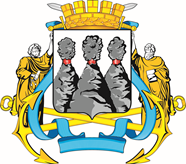 ГОРОДСКАЯ ДУМАПЕТРОПАВЛОВСК-КАМЧАТСКОГО ГОРОДСКОГО ОКРУГАот 20.05.2020 № 668-р29-я (внеочередная) сессияг.Петропавловск-КамчатскийПредседатель Городской ДумыПетропавловск-Камчатскогогородского округаГ.В. МонаховаГОРОДСКАЯ ДУМАПЕТРОПАВЛОВСК-КАМЧАТСКОГО ГОРОДСКОГО ОКРУГАГлава Петропавловск-Камчатскогогородского округаК.В. Брызгин